РЕШЕНИЕВ соответствии со статьей 54 Устава Петропавловск-Камчатского городского округа, статьей 6 Решения Городской Думы Петропавловск-Камчатского городского округа от 02.03.2016 № 397-нд «О Контрольно-счетной палате Петропавловск-Камчатского городского округа» Городская Дума Петропавловск-Камчатского городского округа РЕШИЛА:1. Утвердить поручение Городской Думы Петропавловск-Камчатского городского округа Контрольно-счетной палате Петропавловск-Камчатского городского округа на 2019 год согласно приложению к настоящему решению.2. Направить настоящее решение председателю Контрольно-счетной палаты Петропавловск-Камчатского городского округа Лысковичу В.В. для включения поручения в план работы Контрольно-счетной палаты Петропавловск-Камчатского городского округа.3. Контроль за исполнением настоящего решения возложить на председателя Городской Думы Петропавловск-Камчатского городского округа.Приложениек решению Городской ДумыПетропавловск-Камчатскогогородского округаот 26.06.2019 № 470-рПоручение Городской Думы Петропавловск-Камчатского городского округа Контрольно-счетной палате Петропавловск-Камчатского городского округа на 2019 годПроверка эффективности использования бюджетных средств, выделенных на реализацию перечня наказов избирателей Петропавловск-Камчатского городского округа на 2018 год, поступивших депутатам Городской Думы Петропавловск-Камчатского городского округа.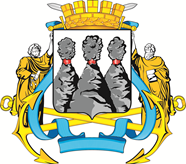 ГОРОДСКАЯ ДУМАПЕТРОПАВЛОВСК-КАМЧАТСКОГО ГОРОДСКОГО ОКРУГАот 26.06.2019 № 470-р21-я сессияг.Петропавловск-КамчатскийО поручении Городской Думы Петропавловск-Камчатского городского округа Контрольно-счетной палате Петропавловск-Камчатского городского округа на 2019 годПредседатель Городской Думы Петропавловск-Камчатского городского округаГ.В. Монахова                   